技术要求及数量表序号货物名称技术参数及性能（配置）要求单位数量1中控台1.钢板材料：主要部分采用0.8mm的优质冷轧钢板。氧化碳焊接成型。操作方便、经久耐用。左侧柜体内可放置多媒体中控面板（开孔尺寸另定），柜体内留有穿线孔，方便设备连接。柜体背面板材要留有设备散热孔；整柜外表涂层色泽均匀一致，表面光滑平整，无毛刺，无裂缝，焊接牢固，无划伤，无露底，流挂，起泡，皱皮等缺陷。
2.台面用优质环保型防火高密度板贴面，25㎜厚成型台面（基材为热性树脂浸渍纸高压装饰层积板，甲醛含量≤1.0mg/L,密度≥760kg/m3,静曲张度≥51.2Mpa,吸水膨胀率≤8.1%），颜色为米黄色，。
3.表面处理：除酸、除锈、磷化、脱脂、静电喷塑。
4.外形尺寸：1150*700*900
5.可放置设备：台式电脑、DVD、功放、中控 
6、柜门锁方式：采用转舌锁、防盗、一把钥匙控制所有部分。
7.道轨：采用优质滚珠道轨。
*8.按GB/T11718-2009《中密度纤维板》GB18580-2001《室内装饰装修材料人造板及其制品中甲醛释放量》标准判断甲醛释放量满足国家强制性的健康标准E1级的检测报告,按GB/T 15102-2006《浸渍胶膜纸饰面人造板》、GB18580-2001《室内装饰装修材料、人造板及其制品中甲醛释放限量》标准判断甲醛释放量满足国家强制性的健康标准E1级的检测报告,GB/T3324-2008 木家具通用技术条件或GB/T4897.1-2003《刨花板第1部分：对所有板型的共同要求》或GB/T4897.3-2003《刨花板第3部分：在干燥状态下使用的家具及室内装修用板要求》或GB18580-2001《室内装饰装修材料人造板及其制品中甲醛释放限量》张22双人电脑桌1.尺寸：1800*500*750mm
2.材质：贴面板材为MFC板，厚度为0.8mm,；材料采用优质环保三聚氰胺防火板（甲醛含量≤1.0mg/L,密度≥760kg/m3,静曲张 度≥51.2Mpa,吸水膨胀率≤8.1%.），桌面前方贴直边，面板不小于25mm厚，基材不小于15mm厚。桌子后方整背板600mm，为方便布线，桌子后面留有线槽，要求桌子大方、得体；颜色为枫木色或松木色
3.配件：键盘安装两节豪华道轨，优质五金配件。                                                                           
4.封边：≥1mm厚pvc全自动机器封边；
5、电脑桌支撑脚材质：钢制；
*6.按GB/T11718-2009《中密度纤维板》GB18580-2001《室内装饰装修材料人造板及其制品中甲醛释放量》标准判断甲醛释放量满足国家强制性的健康标准E1级的检测报告,按GB/T 15102-2006《浸渍胶膜纸饰面人造板》、GB18580-2001《室内装饰装修材料、人造板及其制品中甲醛释放限量》标准判断甲醛释放量满足国家强制性的健康标准E1级的检测报告,GB/T3324-2008 木家具通用技术条件或GB/T4897.1-2003《刨花板第1部分：对所有板型的共同要求》或GB/T4897.3-2003《刨花板第3部分：在干燥状态下使用的家具及室内装修用板要求》或GB18580-2001《室内装饰装修材料人造板及其制品中甲醛释放限量》张333单人电脑桌1.尺寸：900*500*750mm
2.材质：贴面板材为MFC板，厚度为0.8mm,；材料采用优质环保三聚氰胺防火板（甲醛含量≤1.0mg/L,密度≥760kg/m3,静曲张 度≥51.2Mpa,吸水膨胀率≤8.1%.），桌面前方贴直边，面板不小于25mm厚，基材不小于15mm厚。桌子后方整背板600mm，为方便布线，桌子后面留有线槽，要求桌子大方、得体；颜色为枫木色或松木色
3.配件：键盘安装两节豪华道轨，优质五金配件、键盘托需附带挡板；                                                                           
4.封边：≥1mm厚pvc全自动机器封边；
5、电脑桌支撑脚材质：钢制；
*6.按GB/T11718-2009《中密度纤维板》GB18580-2001《室内装饰装修材料人造板及其制品中甲醛释放量》标准判断甲醛释放量满足国家强制性的健康标准E1级的检测报告,按GB/T 15102-2006《浸渍胶膜纸饰面人造板》、GB18580-2001《室内装饰装修材料、人造板及其制品中甲醛释放限量》标准判断甲醛释放量满足国家强制性的健康标准E1级的检测报告,GB/T3324-2008 木家具通用技术条件或GB/T4897.1-2003《刨花板第1部分：对所有板型的共同要求》或GB/T4897.3-2003《刨花板第3部分：在干燥状态下使用的家具及室内装修用板要求》或GB18580-2001《室内装饰装修材料人造板及其制品中甲醛释放限量》张154椅子1、椅背：塑胶背框，优质黒薄网布，背部有腰靠；2、座垫：塑胶座壳，内嵌高弹性聚胺脂定型海棉(模具一次成型)，泡棉密度≥30kg/m3，回弹力≥41%，不含氟氨化合物，无甲醛及二甲苯等异味，使用无苯胶粘剂粘接，圆润厚实，软硬适中，回弹性好，表面涂有防止老化变形的保护膜：采用布绒覆面，耐磨，透气性强3、椅脚：选用优质尼龙五星脚及优质高强度尼龙万向轮，承重不低于250kg,活动自如，滑动时无噪音。4、高级气压棒，最大承重250KG，回旋次数30万次，性能良好；5、坐垫高度可调节，360度旋转，固定pu扶手。6、中选后提供单张样品张835讲台教师机★1.CPU： Inter 四核，主频≥3.2GHZ, 三级缓存≥6M；
2.英特尔H81或以上芯片组；
★3.内存≥4G DDR3 1600；
4.输出接口：VGA接口1个；USB接口6个（其中至少2个接口前置，要求前置USB3.0接口分离放置，互不干涉）
5.扩展槽：2*PCI-E x1；1*PCI-Ex16；
★6.显卡：独立显卡，不低于1G显存；
7.硬盘≥1000G，SATA接口，7200rpm。
8.光驱：DVDRW；
9.抗菌防水键盘（需系统抗菌认证），USB 1000DPI光电鼠标；21.5寸液晶显示器
★10.出厂预装正版win7操作系统
★11.主板集成网络同传功能（非加插），同传速度不低于4G/分钟，能自动分配IP和机器名，可远程修改硬盘还原参数，远程管理系统，远程指定启动分区，远程开关机；
支持增量同传、断点续传功能，硬盘保护功能.
★12．产品证书要求：
（1）投标产品通过平均无故障时间(MTBF) 800000小时认证（投标时须提供国家权威机构检测检验证书）
（2）投标产品通过国家权威机构出具的防辐射骚扰认证（投标时须提供国家权威机构检测检验证书）
（3）投标产品通过恶劣供电检验认证，电源交流输入电压165V至265V（投标时须提供国家权威机构检测检验证书）
（4）投标产品通过湿度运行认证，最高可达40℃和90%相对湿度环境工作（投标时须提供国家权威机构检测检验证书）
★13.投标人必须在投标文件中提供生产厂家针对此项目满足用户要求的授权原件；
★14.投标时提供产品的厂家盖章正品印刷彩页资料（非OEM）。关于本次招标所有技术参数响应的参照标准均以投标产品厂商的官网及产品彩页为准
15.主板，电源等关键部件有原厂商统一品牌标志台16学员机★1.CPU： Inter 四核，主频≥3.2GHZ, 三级缓存≥6M；
2.英特尔H81或以上芯片组；
★3.内存≥4G DDR3 1600；
4.输出接口：VGA接口1个；USB接口6个（其中至少2个接口前置，要求前置USB3.0接口分离放置，互不干涉）
5.扩展槽：2*PCI-E x1；1*PCI-Ex16；
6.硬盘≥1000G，SATA接口，7200rpm。
7.光驱：DVDRW；
8.抗菌防水键盘（需系统抗菌认证），USB 1000DPI光电鼠标；21.5寸液晶显示器；
★9.出厂预装正版win7操作系统；
★10.主板集成网络同传功能（非加插），同传速度不低于4G/分钟，能自动分配IP和机器名，可远程修改硬盘还原参数，远程管理系统，远程指定启动分区，远程开关机；支持增量同传、断点续传功能，硬盘保护功能。
★11．产品证书要求：
（1）投标产品通过平均无故障时间(MTBF) 800000小时认证（投标时须提供国家权威机构检测检验证书）
（2）投标产品通过国家权威机构出具的防辐射骚扰认证（投标时须提供国家权威机构检测检验证书）
（3）投标产品通过恶劣供电检验认证，电源交流输入电压165V至265V（投标时须提供国家权威机构检测检验证书）
（4）投标产品通过湿度运行认证，最高可达40℃和90%相对湿度环境工作（投标时须提供国家权威机构检测检验证书）
★12.投标人必须在投标文件中提供生产厂家针对此项目满足用户要求的授权原件；
★13.投标时提供产品的厂家盖章正品印刷彩页资料（非OEM）。关于本次招标所有技术参数响应的参照标准均以投标产品厂商的官网及产品彩页为准
14.主板，电源等关键部件有原厂商统一品牌标志台817教学软件1．基本功能：广播教学，语音教学，语音对讲，学生演示，监控转播，遥控辅导，分组教学，屏幕录制和回放，网络影院，文件分发和收集，电子教鞭，黑屏肃静，远程命令，远程设置，远程重启，远程开关机，远程退出，学生属性，随堂小考, 程序限制, Web 限制，学生机安全，USB限制，光驱限制，考试，投影广播，学生注册，语音广播，系统设置，远程消息，电子举手，文件提交，系统锁定，清除举手，语音讨论，视频直播，系统日志，查看作业等。
★2.主要功能要求：
具有独特的双通道广播，不仅可将教师机电脑屏幕快速广播到学生电脑上，还可将教师自带的笔记本电脑屏幕、实物展台的VGA输出信号广播出去，自带笔记本无需安装任何额外的软件，不增加系统资源的消耗，可广播全屏DOS， CMOS的界面，电脑的启动过程。
采用核心的动态局部截屏及实时压缩技术，在网络条件较差时亦能体现良好的性能；可根据网络条件调节网络补偿强度，根据广播内容调节广播及录制效率，使广播达到最佳效果，即使广播多媒体课件，3D，甚至大型游戏界面，也可达到实时流畅的效果，支持DirectDraw、Direct3D、 Overlay、OpenGL等特殊显示方式。屏幕广播响应时间<0.4秒。
屏幕广播速度增强：屏幕广播时支持多种画面质量的调节，根据网络的不同选择最好的效果进行教学。
缩略图监控：学生机登陆后，在教师机上显示的各个学生机的缩略图上均能实时监控看到学生机的电脑屏幕的内容。
广播教学：屏幕广播支持DirectDraw、Direct3D；支持窗口和全屏幕Overlay；支持 OpenGL,支持DX9.0 ,支持最新的3D的课件广播。支持Windows Server 2008、Win7统的登录前接收广播.广播的时候可以对学生机使用黑屏、远程命令、和分组管理的功能。除了原来的全屏和窗口广播模式外，还增加了绑定窗口模式。老师可以选择屏幕的某个部分广播给学生，以增加教学的直观性。
投影广播：直接将教师自带笔记本电脑的内容广播给学生，并将教师在笔记本电脑上的操作全部录制。（投标时必须提供截图证明）
屏幕录制功能：可录制成常用ASF格式的文件，便于课后播放。
程序限制：教师可以控制学生对应用程序的使用，禁止学生上课玩游戏。能做到开放模式、允许模式（只允许用哪些程序）、限制模式（只限制哪些程序）程序限制支持限制 U 盘，网络映射盘，硬盘虚拟盘，虚拟光盘，内存虚拟盘里的程序。
Web 限制：教师可以控制学生使用 IE 浏览器对网站的访问，不让学生上网或上不健康网站。能做到开放模式、允许模式（只允许用哪些网页）、限制模式（只限制哪些网页）
随堂小考：教师可在课堂上发起对学生的小测验（可在试题中添加图片），以考核学生的学习成果，具有抢答功能。
学生机安全：防杀进程、断线保护、卸载密码保护等辅助功能维护教学秩序。
考试：试卷编辑、试卷分发、考试和收卷、在特殊情况下，还可以暂挂考试；阅卷评分、添加批注，查看考试统计结果，并将评分结果发送给相应的学生。
USB存储设备的限制：可以限制学生机上的USB存储设备的使用，并可以有四种模式选择：开放模式；只读模式；禁止执行模式；完全阻止模式。
文件收集;教师可以收取学生固定目录下的文件，学生收取的目录支持预定义的宏目录，收取的文件支持后缀名过滤。
软件支持Windows Server 2008、64位WIN7等操作系统多频道远程登陆选择。
★3.国家级以上软件著作权证书、软件产品登记证书、省级以上测评报告(复印件，原件备查)；软件生产厂家的授权证明。套18投影仪1.投影技术: ≤0.63英寸LCD或以上；
★2.标称光亮度:4200ANSI流明或以上(依据ISO21118标准) ；3.标准分辨率（dpi）1280*800 ；对比度 ≥3000：1 (依据ISO21118标准)；
4.1.6倍变焦比镜头； 
★5.灯泡及寿命（小时）:灯泡≥215W UHE ,标准寿命≥3500小时；
6.可通过USB线连接，实现图像、声音同时传输；
★7.投影机可以直接播放USB存储设备内的JPGE、PDF、MPEG2、MPEG4格式图片；
★8.选配无线模块，实现智能手机、笔记本电脑及平板设备的无线投影；
9.手动水平梯形校正±30°，自动垂直梯形校正±30°，快速四角调节功能、数字对焦                                                   
10.2路RGB输入接口；1路RGB输出接口；1路RS-232S，1路B型USB接口、1路A型USB接口、1路HDMI高清接口、1路Display Port高清接口、1路RJ45接口；
★11.投标时需提供由厂家盖章印制的彩页介绍（非代理商）以及由厂家出具的授权投标函、供货证明。
★12.提供产品3C认证，中国电子技术标准化研究所的投影机检测报告，环境管理体系认证、ISO9001和ISO14001等证书
13.120寸电动幕布
14.可手动伸缩式吊架套19超短焦投影仪★1.采用3LCD液晶技术，成像系统：液晶板≦0.55英寸含微透镜；
2.标准亮度（白色/彩色）≥3200流明(ISO21118标准)；
3.标准分辨率：1024*768，高对比度：≥10000：1。
4.超短距离投影(机身前端到白板距离)：投影80寸画面≤0.222米，教学板书时不受投影光线的干扰影响。
5.投影镜头：手动聚焦，1.35倍数字变焦。
6.具有垂直/水平两种梯形校正方式。                        
7.内置≥16W大功率扬声器，配电脑到投影机的音频线。
★8.灯泡：≥245W高效冷光源灯泡，标准亮度模式灯泡寿命≥4000小时，ECO节能模式灯泡寿命≥6000小时；灯泡亮度自动调节，可以根据环境光亮度而自动调节； 
9.直接开关机：当打开电源的同时投影机即可同时启动，即关即拔，投影机正常关机不需要继续冷却，正常关机0秒（正常关机风扇立即停转）。
10.具有网络投影：内置LAN有线网络投影和选配无线网络投影，进行计算机图像和声音的同步传输；还可通过网络进行监视管理与控制功能。
11.2路高清HDMI接口，支持MHL连接，1路独立VGA输入接口，1路独立VGA输出接口，USB A型接口*1， USB B型接口*1，RJ45网络接口*1，RCA接口*1，S-VIDEO*1，RS-232*1
12.无PC演示功能：可以不连接电脑，USB可以直接读取U盘数据直接投影（JPEG/PNG/GIF/BMP）。
13.整机功耗：运行≤360W，待机≤1W,提供产品国家节能环保证书复印件。
★14.投标时需提供由厂家印制的该产品彩页介绍；台110音响设备含多媒体功放机1台、主音箱2对（4个）、无线话筒1对及其他配件，具体参数要求如下：
一、多媒体功放机
★1.拥有四组输出接口，可连接4只4-8Ω音箱；
2.三路音源输入，带输入选择切换开关；
★3.四路话筒插口（环保麦克风插口自带DC+6V电源）；采用双声道高保真全分离件、全频带功率放大系统；可实现话筒音量、高低音独立控制及混响调节，线路可进行音量及高低音独立调节；                                                             
4.技术参数：
★额定功率：≥2*150W；
失真度：＜0.5%；
信噪比：≥80dB；
频率响应：20HZ-20KHZ；
阻抗：4-8Ω                                                                                                                                                                                                      
二、主音箱：
技术参数：
★额定功率：≥80W；最大功率：≥160W；
额定阻抗：4-8Ω；
频率响应：20Hz-20KHz；
分频器：1.8KHz；
三、话筒：无线话筒1对（4个）；
其他配件：音箱挂架、音箱线
★提供产品的国家强制性3C证书与CB证书的复印件；提供检测报告复印件。套111网络交换机一、单台配置要求
★1.48个10/100/1000 Base-T以太网端口，4个1000Base-XSFP千兆以太网端口
二、技术参数要求
★1. 交换容量≥192Gbps，转发性能≥78 Mpps；
2. 支持基于端口的VLAN，支持基于协议的VLAN；支持基于MAC的VLAN；最大VLAN数(不是VLAN ID)≥4094
3. 支持手工聚合，支持LACP；
4. 支持本地端口镜像，支持流镜像；
5. 每端口支持4个优先级队列；支持802.1P，DSCP/TOS优先级和基于流的优先级标记，支持基于时间段的流分类和QoS控制能力；提供广播风暴抑制功能；
6. 支持IGMP Snooping等协议，支持MLD Snooping等IPv6组播协议；
7. 支持STP/RSTP/MSTP协议；
8. 支持基于第二层、第三层和第四层的ACL；支持基于端口和VLAN的 ACL；支持IPv6 ACL；
9. 支持802.1x认证，支持集中式MAC地址认证，支持DHCP Snooping，支持Radius认证；支持SSH 2.0；支持ARP入侵检测功能；
10.支持内嵌网管平台，作为网管设备实现对其它网络设备的集中管理。支持图形化网络拓扑呈现；支持对QOS、网络安全、设备堆叠、设备认证及ARP、vlan、DHCP、链路聚合、路由等网络功能的图形化配置；支持虚电缆检测功能(VCT)，快速准确定位网络中故障电缆的短路或断路点；支持单向链路检测(DLDP),支持通过命令行、Web、中文图形化配置软件等方式进行配置和管理。
★11.提供信产部入网证和检验报告；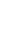 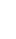 台212彩色激光打印机★1、 涵盖功能：彩色打印、复印、扫描、传真；
2、 最大幅面：A4，耗材类型：鼓粉一体；
3、 接口类型：USB 2.0、10/100/1000Base-TX端口；
4、 内存：256MB；
5、 打印速度：黑白彩色同速18ppm、分辨率（dpi）:600*600；
6、 复印速度：18cpm，分辨率（dpi）：300*300；
7、 扫描速度：彩色14ppm、黑白21ppm  、分辨率（dpi）：300*300；
8、 传真速度：3秒/页，分辨率（dpi）：300*300个413电子白板一、电子白板硬件部分：
1、尺寸：板体尺寸对角线大于96英寸交互式电子白板，可感应尺寸大于等于：1958mm(宽)×1145mm；
★2、技术原理：采用红外定位技术，分辨率达4096*4096，可触摸操作，任何不透光物体都可书写，不需专用笔，可用教鞭交互式操作。
二、硬件部分：
1、定位技术：红外感应技术；提供4点、9点、12点、15点、20点等五种或以上定位方式；触控方式：手指、笔均能实现书写；供电方式：无需外接电源，USB直接供电；
2、外观尺寸：≥93英寸（长≥2059mm×宽≥1259mm），有效感应尺寸：≥90英寸（长≥1974mm×宽≥1174mm）；画面比例：16：10；
3、支持5点触控，4人或以上同时书写互不影响；分辨率：≥32768*32768；
4、产品材质：白板边框采用高抗压铝合金边框，板面采用高抗压、高耐磨、可用磁性材料吸附的金属投影材料，白板背部必须采用冷成形用连续热浸镀锌低碳钢钢带金属镀锌板高抗电磁环境干扰；
5、板面拥有双边彩色中文的图案快捷键，每边快捷键数量不少于16个，用户可自定义调整快捷键位置和大小；
6、多平台硬件免驱功能：白板硬件需支持WINDOWS XP、WINDOWS7、WINDOWS8系统免驱动功能，即电脑开机无须运行任何服务程序，可直接实现触摸操作且支持多点触控；
7、产品通过国家权威检验中心出具的体现产品平均故障间隔的认证MTBF认证，平均无故障时间≥15000小时。 
三、软件部分：
1、手势识别功能：五指启动软件或启动用户自定义程序，两根或三根手指拖动可实现无限漫游；两指水平方向拖动，可实现快速翻页；软件自带拳头擦除功能；无需点击按钮，轻松实现板书页面整体放大和缩小操作；可通过开关开启或关闭全部或部分手势识别功能；
2、导入PPT文件功能：软件全面支持Office2013，支持PPT、Word、Excel快速拖动导入，并保持PPT文件中对象的独立性，其中图片、音频、视频、文本框以对象形式导入可进行再次编辑和保存，其他对象以图片形式导入；
3、软件提供页面回放功能，可以调节页面回放速度，选择单页回放、全部回放和循环回放；
4、可通过手势快速将两个或者多个对象组合或取消组合，在此过程中无需选择任何下拉菜单工具，仅通过单手手势动作即可完成的；
5、白板内所有对象拖动时具有惯性动画效果；
6、白板界面拥有多种系统皮肤自由切换，支持自定义皮肤配色，并可拖动鼠标进行快速预览；
7、可实现多人同时书写不同的笔迹和颜色；
8、可以对绘制的立体几何图形进行3D动态展示和图形展开动画，并可以进行同步对比；
9、展台批注：软件支持直接调用视频展台或外部摄像设备，可实现镜头抓取图象进行实时批注、拍照、连拍、视频录制、切换外部摄像设备，并可以设置录制时间，保存录制文件格式为AVI格式；
10、屏幕录制可选择全屏录制或者局部录制，文件支持保存为mp4\flv\wmv等格式文件；
11、数学工具：提供常用尺规工具用来测量长度和角度、绘制线段和角、弧形、扇形、圆等；提供函数图形编辑器，快速绘制函数图像，并随时调整公式和图像样式；具有高级数学公式编辑器，可编辑数学公式；对平面绘制图形可进行热点调整，可绘制三角形的内切圆和外接圆；
12、软件提供页面无限漫游功能，有页面重置功能可以一键恢复到初始状态；
13、软件提供屏幕凸显工具，可以改变凸显器颜色，自定义凸显位置形状，并可以选择是否连续凸显；
电子白板支架
1、移动支架包含投影机短焦吊架，短焦投影机吊架采用伸缩式设计，使得投影机镜头和白板的距离自由伸长和缩短，投影机吊架和电子白板支架本身也可调节上下的高度。
2、支架牢固稳定,材质选用方钢加工而成,保证了整体支架的稳定和投影画面的质量！
3、四个挂钩包橡胶设计,避免电子白板划伤,可调节,结构合理,可供不同大小的电子白板的移动和使用！
4、四脚万向（带刹车）滚轮既保证了移动的方便性，使用时能够平稳!
5、采用模具化加工制造，静电喷塑技术，表面处理细致 光滑无瑕疵！套114教室LED屏一、显示屏总体 ：
★1、尺寸（米）9.85米X0.58米(含边框尺寸)
★2、采用室内P4.75单红色LED显示屏，点间距：4.75mm；像数密度: 44321像素／m2，发光芯片：光磊 ，像素组成：单红，最佳视距：≥5米。
二、显示屏光电参数 ：
1、象素组成：单红色
2、点阵间距：4.75mm
3、像数密度：44321像素／m2
4、屏幕亮度：>6000cd/ m2
5、灯管色差：±3%；
6、显示灰度：256级/色；
7、扫描方式：1/8扫描，恒压驱动；
8、模块亮度：均匀性良好，无马赛克
9、整屏亮度均匀性：≤3%；
三、物理参数 ：
1、平整度:拼缝<1mm；
2、像素误差：模组与模组≤0.5mm；
3、整屏使用寿命：≥10万小时；
4、失控点：<1/10000；
5、连续工作时间：≥72小时；
6、使用环境：摄氏-20℃~+65℃，10%～95%RH；
7、PCB板材：际6层板
8、所有紧固件：接插件PIN针表面镀金。
四、整屏技术参数 ：
1、最佳视距：≥5米
2、最佳视角：150度（左右视角）
3、换帧速度：≥75(帧)/秒
5、亮度调节：自动/手动，100级软件调节、16级硬件调节
6、控制方式：屏幕像素与监视器像素点----对应，具有现场整屏逐点校正技术。
7、通讯方式：DVI/USB/超五类网线；
8、通讯距离：5类线≤100米(无中继),>100m后采用中继放大器或光纤通讯
10、屏幕寿命：≥10万小时
11、平均无故障工作时间: ≥5000小时
12、最大功耗：<350W/m2
14、工作电压：交流220V±10％ 50Hz
15、电源保护：具有超温、过流、过压等保护
16、屏体重量：<20kg/ m2
17、安装方式：吊装、叠装。
五、配套设备设施及其他要求：
1、整屏含电源、控制系统、控制软件及屏幕外框结构。与显示屏配套使用。 
★2、投标时需出具的LED屏施工安装设计方案及效果图块115大门LED屏一、显示屏总体 ：
★1、尺寸（米）7.45米X0.57米(含边框尺寸)
★2、采用半户外P10单红色LED显示屏，点间距：10mm；像数密度: 10000像素／m2，发光芯片：光磊 ，像素组成：单红，最佳视距：≥5米。
二、显示屏光电参数 ：
1、象素组成：单红色
2、点阵间距：10mm
3、像数密度：10000像素／m2
4、屏幕亮度：1500-2500cd/ m2
5、灯管色差：±3%；
6、显示灰度：256级/色；
7、扫描方式：1/4扫描，恒压驱动；
8、模块亮度：均匀性良好，无马赛克
9、整屏亮度均匀性：≤3%；
10、结构特点:灯驱合一   
三、物理参数 ：
1、平整度:拼缝<1mm；
2、像素误差：模组与模组≤0.5mm；
3、整屏使用寿命：≥50000小时；
4、失控点：<1/10000；
5、连续工作时间：≥72小时；
6、使用环境：摄氏-20℃~+65℃，10%～95%RH；
7、PCB板材：际6层板
8、所有紧固件：接插件PIN针表面镀金。
四、整屏技术参数 ：
1、最佳视距：≥5米
2、可视角度[水平/垂直]:80°/60
3、换帧速度：≥75(帧)/秒
4、屏幕寿命：≥5万小时
5、平均无故障工作时间: ≥5000小时
6、单元板最大功率:≤20.5/17w
7、工作电压：交流220V±10％ 50Hz
8、电源保护：具有超温、过流、过压等保护
9、单元板重量:0.4  ±0.05 kg 
10、安装方式：吊装、叠装。
五、配套设备设施及其他要求：
1、整屏含电源、控制系统、控制软件及屏幕外框结构。与显示屏配套使用。 
2、投标时需出具的LED屏施工安装设计方案及效果图块116机柜1.符合19寸标准600*600*1845mm
2.采用优质冷轧钢板，形成整机，组装式结构，安装方便个117辅材1、RJ45屏蔽水晶头
2、单口面板(新) 网络面板
3、超五类模块(白色) 网络模块
4、双3孔插座电源面板
5、底座（86*86*45MM）暗装底盒
6、全铜1.5m原装网线
7、FTP超五类4对屏蔽双绞线(305米)
8、RVV 2*1.5平方 30/0.25护套线(200米) 电源线
9、6位万用电源插座，PDU机柜排插
10、20mm线管
11、桥架
12、2P16A空气开关
13、配线架批118安装调试安装调试培训项1